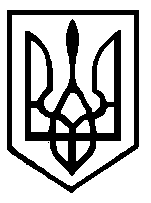   У к р а ї н а                                                 Хмільницька  районна  радаПРОЕКТ      Р І Ш Е Н Н Я  2019 р.                	     	 	 сесія 	                       7 скликанняПро районну програму «Компенсація фізичним особам, які надають соціальні послуги на 2020 рік»Відповідно до пункту 16 частини 1 статті 43 Закону України „Про місцеве самоврядування в Україні”, частини 6 статті 7 Закону України «Про соціальні послуги», постанови Кабінету Міністрів України № 558 від 29.04.2004 р. «Про затвердження Порядку призначення і виплати компенсації фізичним особам, які надають соціальні послуги», на підставі листа управління соціальної та молодіжної політики районної державної адміністрації від 16.10.2019р. № 01-20-3475, враховуючи рекомендації постійної комісії районної ради з питань соціально-культурного розвитку та соціального захисту населення, районна рада ВИРІШИЛА:1. Затвердити районну програму «Компенсація фізичним особам, які надають соціальні послуги на 2020 рік» (додається).2. Фінансування районної програми «Компенсація фізичним особам, які надають соціальні послуги» проводити за рахунок коштів районного бюджету.3. Рішення 30 сесії районної ради 7 скликання від 22.11.2018 р. № 438 «Про районну програму «Компенсація фізичним особам, які надають соціальні послуги на 2019 рік» вважати таким, що втрачає чинність з 01.01.2020 року та знімається з контролю. 4. Контроль за виконанням даної програми покласти на  постійну комісію районної ради з питань соціально-культурного розвитку та соціального захисту населення (Дорош М.Н.).Голова районної ради			               З.Г. БонсевичЗАТВЕРДЖЕНО:                                                                            рішенням 30 сесії районної ради                                                                         7 скликання  від 22.11.2018 року № 438Районна Програма «Компенсація фізичним особам, 
які надають соціальні послуги на 2020 рік»1. Загальна Характеристика Програми	З кожним роком як в цілому по Україні так і безпосередньо в Хмільницькому районі збільшується кількість людей, які потребують сторонньої допомоги. Ця необхідність пов’язана зі старінням населення, хворобами, які спричиняють інвалідність, втрату людиною працездатності та можливості до самообслуговування.		В районі проживає 2416 інвалідів, серед загальної кількості є особи з інвалідністю, які за висновком медичної комісії, потребують постійного стороннього догляду. Крім того, погіршується стан здоров’я та відповідно здатність до самообслуговування людей похилого віку, особливо тих, які проживають далеко від родичів і не перебувають на обліку в територіальному центрі соціального обслуговування пенсіонерів та одиноких непрацездатних громадян. Таких осіб в районні потребує догляду 215 осіб.	Програма розроблена на виконання Закону України «Про соціальні послуги», постанови Кабінету Міністрів України від 29.04.2004 року № 558 «Про затвердження порядку призначення і виплати компенсації фізичним особам, які надають соціальні послуги» і спрямована на посилення соціального захисту населення, відтворення життєдіяльності, соціальної адаптації та повернення до повноцінного життя окремих осіб, що проживають на території району і які перебувають у складних життєвих обставинах та потребують сторонньої допомоги.                                                2. Мета ПрограмиОсновною метою програми є  забезпечення надання соціальних послуг у вигляді компенсацій фізичним особам, які надають соціальні послуги громадянам похилого віку, особам з інвалідністю, дітям з інвалідністю, хворим, які не здатні до самообслуговування і потребують сторонньої допомоги.3. Шляхи і засоби виконання Програми, терміни та джерела фінансуванняРеалізація заходів Програми здійснюється шляхом виплати компенсації фізичним особам, які надають соціальні послуги в розмірах,  у відповідності з вимогами діючого законодавства.Компенсація призначається непрацюючим фізичним особам, які постійно надають соціальні послуги громадянам похилого віку, особам з інвалідністю, дітям з інвалідністю, хворим, які не здатні до самообслуговування і потребують постійної сторонньої допомоги (крім осіб, що обслуговуються соціальними службами). Призначення компенсації здійснюється управлінням соціальної та молодіжної політики Хмільницької райдержадміністрації в порядку, встановленому діючим законодавством.Компенсація призначається виходячи з прожиткового мінімуму для працездатних осіб в наступних розмірах:- 15% - фізичним особам, які надають соціальні послуги особам з інвалідністю І групи;- 10% - фізичним особам, які надають соціальні послуги громадянам похилого віку, які за висновком  лікарсько-консультаційної комісії потребують постійного стороннього догляду і не здатні до самообслуговування , особам з інвалідністю ІІ групи та дітям з інвалідністю;- 7% - фізичним особам, які надають соціальні послуги особам з інвалідністю ІІІ групи та хворим, які за висновком лікарсько-консультаційної комісії потребують постійного стороннього догляду і не здатні до самообслуговування. 	Компенсація фізичним особам, які досягли  пенсійного віку, визначеного статтею 26 Закону України «Про загальнообов’язкове державне пенсійне страхування», та особам з інвалідністю, що надають соціальні послуги, призначається у зазначених розмірах виходячи з прожиткового мінімуму для осіб, які втратили працездатність.Реалізація програми передбачається на 2020 рік.          Фінансування Програми здійснюється за рахунок коштів районного бюджету на 2020 рік згідно додатку.          Загальний обсяг фінансування ресурсів, необхідних для реалізації Програми складає 660 000 гривень.Сума коштів необхідних на виплату компенсацій фізичним особам, які надають соціальні послуги збільшується у разі підвищення прожиткового мінімуму відповідним категоріям населення.Головним розпорядником коштів та виконавцем Програми є управління соціальної та молодіжної політики Хмільницької райдержадміністрації.Головний розпорядник коштів щомісячно аналізує стан виконання Програми,  при необхідності ініціює внесення змін до неї з метою більш ефективного використання бюджетних коштів та координує роботу з надання місцевими радами інших субвенцій районному бюджету.4. Перелік завдань і заходів Програми та результативні показники        Головним завданням є забезпечення виплати компенсації фізичним особам, які надають соціальні послуги громадянам похилого віку, особам з інвалідністю, дітям з інвалідністю, хворим, які не здатні до самообслуговування і потребують постійної сторонньої допомоги (крім осіб, що обслуговуються соціальними службами).	Показники продукту:Чисельність осіб, які звернулись за призначенням компенсації, осіб -                   215Чисельність фізичних осіб, яким виплачується компенсація за надання соціальних послуг, осіб, зокрема:Інвалідам І групи, осіб –                                   45                                  Громадянам похилого віку, осіб –                   122Інвалідам ІІ групи, осіб –                                  19 Дітям з інвалідністю, осіб –                               0    Інвалідам ІІІ групи, осіб –                                  7Хворим, які не здатні до самообслуговування і потребують постійної сторонньої допомоги, визнаним такими в порядку, затвердженому МОЗ, осіб –                                 22Показники якості:Питома вага кількості призначених компенсацій до кількості звернень за призначенням компенсації, % -  100   5. Ресурсне забезпечення Програми                                                                                                                  Грн..   6. Напрямки діяльності та заходи районної Програми «Компенсаціяфізичним особам, які надають соціальні послуги на 2020 рік»7. Координація та контроль за ходом виконання ПрограмиКоординація та контроль за ходом виконання Програми покладається на управління соціальної та молодіжної політики Хмільницької районної державної адміністрації.Головний розпорядник коштів:організовує систематизацію та зберігання інформації про осіб, які надають соціальні послуги, забезпечує її автоматизоване використання;формує на кожну особу, яка надає соціальні послуги, персональну справу;здійснює перерахування компенсаційних виплат щомісячно на розрахункові рахунки осіб, які надають соціальні послуги.Керуючий справами виконавчого апарату районної ради			                         В.В.Мельник                                            Паспорт  ПрограмиОбсяг коштів, які пропонується залучити на виконання2020 рВсього витрат на виконанняпрограми Обсяг ресурсів всього660 000660 000Районний бюджет:Управління соціальної та молодіжної політики660 000660 000№з/пНазва напряму реалізації (пріоритетні завдання)Перелік заходів програмиТермін виконання заходуВиконавецьОрієнтовані обсяги фінансування (грн.)Очікуваний результат1Забезпечення соціальними послугами  громадян похилого віку, особам з інвалідністю, дітей з інвалідністю, хворих, які не здатні до самообслуговування і потребують сторонньої допомоги.Забезпечення  виплати компенсації фізичним особам, які надають соціальні послуги  громадянам похилого віку, особам з інвалідністю, дітям з інвалідністю, хворим, які не здатні до самообслуговування, потребують постійної сторонньої допомоги і не обслуговуються територіальним центром соціального обслуговування.2020 рікУправління соціальної та молодіжної політики Хмільницької районної державної адміністрації660 000 грнВиконання заходів  програми дасть змогу посилити соціальний захист людей, які потребують сторонньої допомоги, сприятиме покращанню умов їх проживання, врахуванню індивідуальних життєвих потреб людей, що потрапили у складні життєві обставини і потребують таких соціальних послуг та забезпеченню безпеки та якості їх життя.1Ініціатор розроблення ПрограмиУправління соціальної та молодіжної політики Хмільницької райдержадміністрації2Дата, номер і назва розпорядчого документу органу виконавчої влади про розроблення програми Постанова Кабінету Міністрів України 
 від 29 квітня 2004 р. N 558 «Про затвердження Порядку призначення і виплати компенсації фізичним особам, які надають соціальні послуги»,  частина  шоста  статті  7 Закону України від 19 червня 2003 року № 966-IV "Про соціальні   послуги"  3Розробник ПрограмиУправління соціальної та молодіжної політики Хмільницької райдержадміністрації4Співрозробник Програми-5Відповідальний виконавець ПрограмиУправління соціальної та молодіжної політики Хмільницької райдержадміністрації6Термін виконання Програми2020 р.7Обсяги фінансування Програми всього:660 000 грн.8З них фінансування за рахунок коштів районного бюджету:660 000 грн.9Основні джерела фінансування ПрограмиРайонний бюджет